2024 MUSICALSFairport"Into The Woods"Friday , March 22 @ 7:00 pmSaturday, March 23 @ 7:00 pm Sunday, March 24 @ 2:00 pmHarvey"Beauty And The Beast"Friday, March 8 @ 7:00 pm Saturday, March 9 @ 2:00 and 7:00pmSunday, March 10 @ 2:00 Lake Catholic"Guys and Dolls"Thursday, March 7:30 pm Friday, March 8 @ 7:30 pmSaturday, March 9 @ 7:30 pm Sunday, March 10 @ 3:00 pmMentor"Sweeney Todd"Thursday, April 18 @ 7:00 pmFriday, April 19 @ 7:00 pmSaturday, April 20 @ 7:00 pmSunday, April 21 @ 2:00 pmPerry"Freaky Friday"Friday, March 8 @ 7:00 pm Saturday, March 9 @ 7:00 pm Sunday, March 10 @ 2:00 pmRiverside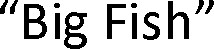 Thursday, March 14 @ 5:00 pm Friday, March 15 @ 7:30 pmSaturday, March 16 @ 7:30 pm